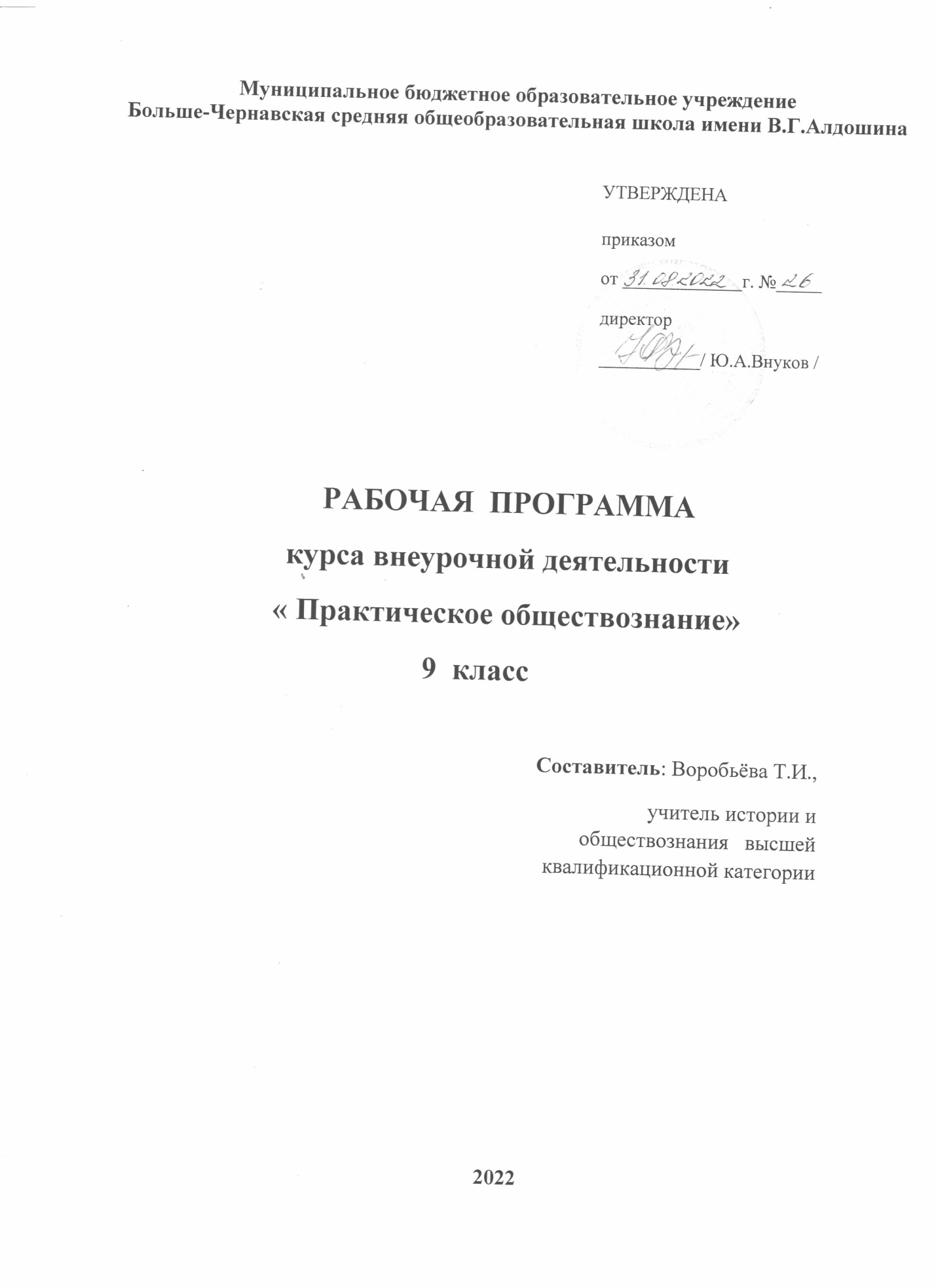    Рабочая   программа разработана на основе требований Федерального государственного образовательного стандарта основного общего образования второго поколения и предназначена для реализации внеурочной деятельности обучающихся в 9 классах. Программа составлена на основе кодификатора и спецификатора к экзамену по обществознанию.Результаты освоения курса внеурочной деятельности «Практическое обществознание» Планируемые результаты:Личностные:- формирование когнитивной и коммуникативной компетенций через организацию познавательной деятельности в группах и индивидуально;- познавательная, творческая, общественная активность;- умение работать в сотрудничестве с другими, отвечать за свои решения;- личная и взаимная ответственность;- готовность действия в нестандартных ситуациях.-- формирование ответственного отношения к учению, готовности и способности к саморазвитию и самообразованию на основе мотивации к обучению и познанию,-осознанному выбору и построению дальнейшей индивидуальной траектории образования;- ценностные ориентиры, основанные на идеях патриотизма, любви и уважения к Отечеству; на отношении к человеку, его правам и свободам как высшей ценности;Метапредметные :- владение умениями работать с учебной и внешкольной информацией;- готовность к сотрудничеству с соучениками, коллективной работе;- умение сознательно организовывать свою познавательную деятельность (от постановки цели до получения и оценки результата);- умение объяснять явления и процессы социальной действительности с научных, социально-философских позиций; рассматривать их комплексно в контексте сложившихся реалий и возможных перспектив;- способности анализировать реальные социальные ситуации, выбирать адекватные способы деятельности и модели поведения в рамках реализуемых основных социальных ролей (производитель, потребитель и др.);Предметные результаты- относительно целостное представление об обществе и о человеке, о сферах и областях общественной жизни, механизмах и регуляторах деятельности людей;- знание ряда ключевых понятий базовых для школьного обществознания наук: социологии, экономической теории, социальной психологии и философии; умение объяснять с их позиций явления социальной действительности;- умения находить нужную социальную информацию в различных источниках; адекватно ее воспринимать, применяя основные обществоведческие термины и понятия;- давать оценку взглядам, подходам, событиям, процессам с позиций, одобряемых в современном российском обществе социальных ценностей;- знание основных нравственных и правовых понятий, норм и правил, понимание их роли как решающих регуляторов общественной жизни, умение применять эти нормы и правила к анализу и оценке реальных социальных ситуаций;- приобретение теоретических знаний и опыта применения полученных знаний и умений для определения собственной активной позиции в общественной жизни, для решения типичных задач в области социальных отношений, адекватных возрасту обучающихся, межличностных отношений, включая отношения между людьми различных национальностей и вероисповеданий, возрастов и социальных групп;- развитие социального кругозора и формирование познавательного интереса к изучению общественных дисциплин;- понимание побудительной роли мотивов в деятельности человека, места ценностей в мотивационной структуре личности, их значения в жизни человека и развитии общества;- знание основных нравственных и правовых понятий, норм и правил, понимание их роли как решающих регуляторов общественной жизни, умение применять эти нормы и правила к анализу и оценке реальных социальных ситуаций, установка на необходимость руководствоваться этими нормами и правилами в собственной повседневной жизни.Выпускник научится:использовать знания о биологическом и социальном в человеке для характеристики его природы;характеризовать основные возрастные периоды жизни человека, особенности подросткового возраста;в модельных и реальных ситуациях выделять сущностные характеристики и основные виды деятельности людей, объяснять роль мотивов в деятельности человека;характеризовать и иллюстрировать конкретными примерами группы потребностей человека;приводить примеры основных видов деятельности человека;выполнять несложные практические задания по анализу ситуаций, связанных с различными способами разрешения межличностных конфликтов; выражать собственное отношение к различным способам разрешения межличностных конфликтов.демонстрировать на примерах взаимосвязь природы и общества, раскрывать роль природы в жизни человека;распознавать на основе приведенных данных основные типы обществ;характеризовать движение от одних форм общественной жизни к другим; оценивать социальные явления с позиций общественного прогресса;различать экономические, социальные, политические, культурные явления и процессы общественной жизни;выполнять несложные познавательные и практические задания, основанные на ситуациях жизнедеятельности человека в разных сферах общества;характеризовать экологический кризис как глобальную проблему человечества, раскрывать причины экологического кризиса;на основе полученных знаний выбирать в предлагаемых модельных ситуациях и осуществлять на практике экологически рациональное поведение;раскрывать влияние современных средств массовой коммуникации на общество и личность;конкретизировать примерами опасность международного терроризма.раскрывать роль социальных норм как регуляторов общественной жизни и поведения человека;различать отдельные виды социальных норм;характеризовать основные нормы морали;критически осмысливать информацию морально-нравственного характера, полученную из разнообразных источников, систематизировать, анализировать полученные данные; применять полученную информацию для определения собственной позиции, для соотнесения своего поведения и поступков других людей с нравственными ценностями;раскрывать сущность патриотизма, гражданственности; приводить примеры проявления этих качеств из истории и жизни современного общества;характеризовать специфику норм права;сравнивать нормы морали и права, выявлять их общие черты и особенности;раскрывать сущность процесса социализации личности;объяснять причины отклоняющегося поведения;описывать негативные последствия наиболее опасных форм отклоняющегося поведения.характеризовать развитие отдельных областей и форм культуры, выражать свое мнение о явлениях культуры;описывать явления духовной культуры;объяснять причины возрастания роли науки в современном мире;оценивать роль образования в современном обществе;различать уровни общего образования в России;находить и извлекать социальную информацию о достижениях и проблемах развития культуры из адаптированных источников различного типа;описывать духовные ценности российского народа и выражать собственное отношение к ним;объяснять необходимость непрерывного образования в современных условиях;учитывать общественные потребности при выборе направления своей будущей профессиональной деятельности;раскрывать роль религии в современном обществе;характеризовать особенности искусства как формы духовной культуры.описывать социальную структуру в обществах разного типа, характеризовать основные социальные общности и группы;объяснять взаимодействие социальных общностей и групп;характеризовать ведущие направления социальной политики Российского государства;выделять параметры, определяющие социальный статус личности;приводить примеры предписанных и достигаемых статусов;описывать основные социальные роли подростка;конкретизировать примерами процесс социальной мобильности;характеризовать межнациональные отношения в современном мире;объяснять причины межнациональных конфликтов и основные пути их разрешения;характеризовать, раскрывать на конкретных примерах основные функции семьи в обществе;раскрывать основные роли членов семьи;характеризовать основные слагаемые здорового образа жизни; осознанно выбирать верные критерии для оценки безопасных условий жизни;выполнять несложные практические задания по анализу ситуаций, связанных с различными способами разрешения семейных конфликтов. Выражать собственное отношение к различным способам разрешения семейных конфликтов.объяснять роль политики в жизни общества;различать и сравнивать различные формы правления, иллюстрировать их примерами;давать характеристику формам государственно-территориального устройства;различать различные типы политических режимов, раскрывать их основные признаки;раскрывать на конкретных примерах основные черты и принципы демократии;называть признаки политической партии, раскрывать их на конкретных примерах;характеризовать различные формы участия граждан в политической жизни.характеризовать государственное устройство Российской Федерации, называть органы государственной власти страны, описывать их полномочия и компетенцию;объяснять порядок формирования органов государственной власти РФ;раскрывать достижения российского народа;объяснять и конкретизировать примерами смысл понятия «гражданство»;называть и иллюстрировать примерами основные права и свободы граждан, гарантированные Конституцией РФ;осознавать значение патриотической позиции в укреплении нашего государства;характеризовать конституционные обязанности гражданина.характеризовать систему российского законодательства;раскрывать особенности гражданской дееспособности несовершеннолетних;характеризовать гражданские правоотношения;раскрывать смысл права на труд;объяснять роль трудового договора;разъяснять на примерах особенности положения несовершеннолетних в трудовых отношениях;характеризовать права и обязанности супругов, родителей, детей;характеризовать особенности уголовного права и уголовных правоотношений;конкретизировать примерами виды преступлений и наказания за них;характеризовать специфику уголовной ответственности несовершеннолетних;раскрывать связь права на образование и обязанности получить образование;анализировать несложные практические ситуации, связанные с гражданскими, семейными, трудовыми правоотношениями; в предлагаемых модельных ситуациях определять признаки правонарушения, проступка, преступления;исследовать несложные практические ситуации, связанные с защитой прав и интересов детей, оставшихся без попечения родителей;находить, извлекать и осмысливать информацию правового характера, полученную из доступных источников, систематизировать, анализировать полученные данные; применять полученную информацию для соотнесения собственного поведения и поступков других людей с нормами поведения, установленными законом.объяснять проблему ограниченности экономических ресурсов;различать основных участников экономической деятельности: производителей и потребителей, предпринимателей и наемных работников; раскрывать рациональное поведение субъектов экономической деятельности;раскрывать факторы, влияющие на производительность труда;характеризовать основные экономические системы, экономические явления и процессы, сравнивать их; анализировать и систематизировать полученные данные об экономических системах;характеризовать механизм рыночного регулирования экономики; анализировать действие рыночных законов, выявлять роль конкуренции;объяснять роль государства в регулировании рыночной экономики; анализировать структуру бюджета государства;называть и конкретизировать примерами виды налогов;характеризовать функции денег и их роль в экономике;раскрывать социально-экономическую роль и функции предпринимательства;анализировать информацию об экономической жизни общества из адаптированных источников различного типа; анализировать несложные статистические данные, отражающие экономические явления и процессы;формулировать и аргументировать собственные суждения, касающиеся отдельных вопросов экономической жизни и опирающиеся на экономические знания и личный опыт; использовать полученные знания при анализе фактов поведения участников экономической деятельности; оценивать этические нормы трудовой и предпринимательской деятельности;раскрывать рациональное поведение субъектов экономической деятельности;характеризовать экономику семьи; анализировать структуру семейного бюджета;использовать полученные знания при анализе фактов поведения участников экономической деятельности;обосновывать связь профессионализма и жизненного успеха.Выпускник получит возможность научиться:выполнять несложные практические задания, основанные на ситуациях, связанных с деятельностью человека;оценивать роль деятельности в жизни человека и общества;оценивать последствия удовлетворения мнимых потребностей, на примерах показывать опасность удовлетворения мнимых потребностей, угрожающих здоровью;использовать элементы причинно-следственного анализа при характеристике межличностных конфликтов;моделировать возможные последствия позитивного и негативного воздействия группы на человека, делать выводы.наблюдать и характеризовать явления и события, происходящие в различных сферах общественной жизни;выявлять причинно-следственные связи общественных явлений и характеризовать основные направления общественного развития;осознанно содействовать защите природы.использовать элементы причинно-следственного анализа для понимания влияния моральных устоев на развитие общества и человека;оценивать социальную значимость здорового образа жизни.описывать процессы создания, сохранения, трансляции и усвоения достижений культуры;характеризовать основные направления развития отечественной культуры в современных условиях;критически воспринимать сообщения и рекламу в СМИ и Интернете о таких направлениях массовой культуры, как шоу-бизнес и мода.раскрывать понятия «равенство» и «социальная справедливость» с позиций историзма;выражать и обосновывать собственную позицию по актуальным проблемам молодежи;выполнять несложные практические задания по анализу ситуаций, связанных с различными способами разрешения семейных конфликтов; выражать собственное отношение к различным способам разрешения семейных конфликтов;формировать положительное отношение к необходимости соблюдать здоровый образ жизни; корректировать собственное поведение в соответствии с требованиями безопасности жизнедеятельности;использовать элементы причинно-следственного анализа при характеристике семейных конфликтов;находить и извлекать социальную информацию о государственной семейной политике из адаптированных источников различного типа.осознавать значение гражданской активности и патриотической позиции в укреплении нашего государства;соотносить различные оценки политических событий и процессов и делать обоснованные выводы.аргументированно обосновывать влияние происходящих в обществе изменений на положение России в мире;использовать знания и умения для формирования способности уважать права других людей, выполнять свои обязанности гражданина РФ.на основе полученных знаний о правовых нормах выбирать в предлагаемых модельных ситуациях и осуществлять на практике модель правомерного социального поведения, основанного на уважении к закону и правопорядку;оценивать сущность и значение правопорядка и законности, собственный возможный вклад в их становление и развитие;осознанно содействовать защите правопорядка в обществе правовыми способами и средствами.анализировать с опорой на полученные знания несложную экономическую информацию, получаемую из неадаптированных источников;выполнять практические задания, основанные на ситуациях, связанных с описанием состояния российской экономики;анализировать и оценивать с позиций экономических знаний сложившиеся практики и модели поведения потребителя;решать с опорой на полученные знания познавательные задачи, отражающие типичные ситуации в экономической сфере деятельности человека;грамотно применять полученные знания для определения экономически рационального поведения и порядка действий в конкретных ситуациях;сопоставлять свои потребности и возможности, оптимально распределять свои материальные и трудовые ресурсы, составлять семейный бюджет.Содержание     курса внеурочной деятельности  « Практическое обществознание»Раздел I. ВведениеЗанятие 1. Вводное занятие   Знакомство с курсом.  Ознакомление учащихся с Положением о ОГЭ, демоверсией, кодификатором.Формы организации и виды деятельности обучающихся:  коллективная: беседа;   подготовка,  слушание  и обсуждение сообщения;  заполнение бланков.Раздел II. Человек и обществоЗанятие 2. Общество и человек. Природа и общество. Сферы общественной жизниОбщество как форма жизнедеятельности людей. Взаимодействие общества и природы. Основные сферы общественной жизни, их взаимосвязь. Формы организации и виды деятельности обучающихся: коллективная:  лекция с элементами беседы, решение тематического теста.Занятие 3. Человек, индивид, личность.   Деятельность. Межличностные отношения.  Особенности подросткового возрастаБиологическое и социальное в человеке. Личность. Особенности подросткового возраста. Деятельность человека и ее основные формы (труд, игра, учение).  Человек и его ближайшее окружение. Межличностные отношения. Общение. Межличностные конфликты, их конструктивное разрешениеФормы организации и виды деятельности обучающихся: коллективная: лекция с элементами практической работы; решение тематического теста; составление терминологического словаря по теме. Занятие 4. Тестовый практикум по теме « Человек и общество»Формы организации и виды деятельности обучающихся:  индивидуальная:  выполнение теста;  разбор заданий по теме.  Раздел III. Сфера духовной культурыЗанятие 5. Духовная культура.  Наука. ОбразованиеСфера духовной культуры и ее особенности. Наука в жизни современного общества. Образование и его значимость в условиях информационного общества. Возможности получения общего и профессионального образования в Российской Федерации.Формы организации и виды деятельности обучающихся:  совместная: лекция с элементами практической работы; составление терминологического словаря по темеЗанятие 6. Религия. Свобода совести. Мораль. Гуманизм. Патриотизм, гражданственностьРелигия, религиозные организации и объединения, их роль в жизни современного общества. Свобода совести. Мораль. Гуманизм. Патриотизм, гражданственностьФормы организации и виды деятельности обучающихся: парная:  составление презентаций, раскрывающих суть темы.Занятие 7. Тестовый практикум по теме « Сфера духовной культуры»Формы организации и виды деятельности обучающихся: индивидуальная : практическая работа;  тест и разбор заданий по темеРаздел IV. ЭкономикаЗанятие 8. Экономика. Экономические системы. Товар. ПроизводствоЭкономика и ее роль в жизни общества. Товары и услуги, ресурсы и потребности, ограниченность ресурсов. Экономические системы и собственность. Производство, производительность труда. Разделение труда и специализация. Обмен, торговляФормы организации и виды деятельности обучающихся:  совместная: лекция с элементами практической работы;  коллективная: составление таблицы по теме «Экономические системы».Занятие 9. Рынок. Рыночные отношенияРынок   и рыночный механизм. Предпринимательство.  Малое предпринимательство и фермерское хозяйствоФормы организации и виды деятельности обучающихся:  совместная: лекция с элементами практической работы; составление терминологического словаря по темеЗанятие 10. Экономическая политика государстваДеньги. Заработная плата и стимулирование труда. Неравенство доходов и экономические меры социальной поддержки. Налоги, уплачиваемые гражданами. Экономические цели и функции государстваФормы организации и виды деятельности обучающихся: коллективная:  подготовка и прослушивание докладовЗанятие 11. Банковские услуги, предоставляемые гражданам.  Формы дистанционного банковского обслуживанияБанковские услуги, предоставляемые гражданам: депозит, кредит, платежная карта, электронные деньги, денежный перевод, обмен валюты. Формы дистанционного банковского обслуживания: банкомат, мобильный банкинг, онлайн - банкингФормы организации и виды деятельности обучающихся: совместная: подготовка сообщений.Занятие 12. Экономика семьиЭкономические функции домохозяйства. Потребление домашних хозяйств. Семейный бюджет. Источники доходов и расходов семьи.  Активы и пассивы. Личный финансовый план. СбереженияФормы организации и виды деятельности обучающихся: парная: работа с текстом.Занятие 13.  Тестовый практикум по теме « Экономика»  Формы организации и виды деятельности обучающихся: индивидуальная:  выполнение теста;  разбор заданий по теме.  Раздел V. Социальная сфераЗанятие 14. Социальная структура общества. Социальные группы. Социальные ценности и конфликтыСоциальная структура общества. Семья как малая группа. Отношения между поколениями. Многообразие социальных ролей  в подростковом возрасте. Социальные ценности и нормыОтклоняющееся поведение. Опасность наркомании и алкоголизма для человека и общества. Социальная значимость здорового образа жизни. Социальный конфликт и пути его разрешенияФормы организации и виды деятельности обучающихся:  совместная: лекция с элементами практической работы; решение тематического теста; составление терминологического словаря по теме. Занятие 15. Нации и межнациональные отношенияМежнациональные отношенияФормы организации и виды деятельности обучающихся:  групповая : составление презентаций, раскрывающих суть темы.Занятие 16. Тестовый практикум по теме « Социальная сфера»Формы организации и виды деятельности обучающихся: индивидуальная: выполнение теста;  разбор заданий по теме.  Раздел VI.  Сфера политики и социального управленияЗанятие 17. Власть. ГосударствоВласть. Роль политики в жизни общества. Понятие и признаки государства. Разделение властей.  Формы государстваФормы организации и виды деятельности обучающихся: совместная: лекция с элементами практической работы; решение тематического теста; составление терминологического словаря по теме. Занятие 18. Политические режимыПолитический режим. Демократия. Местное самоуправление. Участие граждан в политической жизни. Выборы, референдум. Политические партии и движения, их роль в общественной жизниФормы организации и виды деятельности обучающихся: индивидуальная:  выполнение теста; составление сравнительной таблицы.Занятие 19. Гражданское общество и правовое государствоПравовое государство. Гражданское обществоФормы организации и виды деятельности обучающихся  индивидуальная: подготовка докладов;  обзор прессы. Занятие 20.     Тестовый практикум по теме « Сфера политики и социального управления»Формы организации и виды деятельности обучающихся: индивидуальная:  выполнение теста;  разбор заданий по теме.Раздел VII. ПравоЗанятие 21. Право. Правовые нормы. Правонарушение. Юридическая ответственность.Право, его роль в жизни общества и государства. Норма права. Нормативный правовой акт. Понятие правоотношений. Признаки и виды правонарушений. Понятие и виды юридической ответственностиФормы организации и виды деятельности обучающихся: совместная:  лекция с элементами практической работы;  составление терминологического словаря по теме. Занятие 22. Конституция РФ. Основы конституционного строяКонституция Российской Федерации. Основы конституционного строя Российской Федерации. Федеративное устройство Российской Федерации. Органы государственной власти Российской Федерации. Формы организации и виды деятельности обучающихся: совместная:  практическая работа; составление схем по основам конституционного права. Занятие 23. Права, свободы и обязанности гражданПонятие прав, свобод и обязанностей. Права и свободы человека и гражданина в Российской Федерации, их гарантии. Конституционные обязанности гражданина. Формы организации и виды деятельности обучающихся: парная:  составление презентаций по группе прав; защита презентаций.Занятие 24. Права ребенка и их защита.  Механизмы реализации и защиты прав и свобод человека и гражданина.Права ребенка и их защита. Особенности правового статуса несовершеннолетних. Механизмы реализации и защиты прав и свобод человека и гражданина. Правоохранительные органы. Судебная система.  Взаимоотношения органов государственной власти и граждан     Формы организации и виды деятельности обучающихся: индивидуальная: подготовка докладов к семинару; обзор прессыЗанятие 25. Гражданские правоотношения. Права собственности. Права потребителейГражданские правоотношения. Права потребителей. Права собственностиФормы организации и виды деятельности обучающихся:  совместная: лекция с элементами практической работы; фронтальный опросЗанятие 26. Семейные правоотношения. Права и обязанности родителей и детейСемейные правоотношения. Права и обязанности родителей. Права и обязанности детейФормы организации и виды деятельности обучающихся: индивидуальная: подготовка докладов к семинару, обзор прессыЗанятие 27. Право на труд и трудовые правоотношения. Трудоустройство несовершеннолетнихПраво на труд и трудовые правоотношения. Особенности трудоустройства несовершеннолетнихФормы организации и виды деятельности обучающихся: коллективная: лекция с элементами практической работы; фронтальный опросЗанятие 28. Административные правоотношения, правонарушения и наказания. Основные понятия и институты уголовного права. Уголовная ответственность несовершеннолетних.Административные правоотношения. Правонарушения и наказания. Основные понятия и институты уголовного права. Уголовная ответственность несовершеннолетних.Формы организации и виды деятельности обучающихся:  совместная: лекция с элементами практической работы; фронтальный опросПрактикумыЗанятие 29. Общий практикум по выполнению заданий части 1. Решение тестов в формате ОГЭФормы организации и виды деятельности обучающихся:  совместная: решение заданийЗанятие 30.     Общий практикум по выполнению заданий части 2. Решение тестов в формате ОГЭФормы организации и виды деятельности обучающихся: совместная: решение заданийЗанятия 31 -32. Итоговая предэкзаменационная работа. Решение тестов в формате ОГЭФормы организации и виды деятельности обучающихся:  индивидуальная:  самостоятельная работа.Занятие 33.   Анализ итоговой предэкзаменационной работы. Разбор типичных ошибок.Формы организации и виды деятельности обучающихся: совместная:  беседа.Занятие 34. Итоговое  занятие. Формы организации и виды деятельности обучающихся:  индивидуальная: решение заданий, вызывающих затруднения.Тематическое планирование  №раздела/занятия	Раздел /Тема занятияКоличествочасов		I.Введение11.Вводное занятие1II.Человек и общество32.Общество и человек. Природа и общество. Сферы общественной жизни.13.Человек, индивид, личность.   Деятельность. Межличностные отношения.  Особенности подросткового возраста14. Тестовый практикум по теме « Человек и общество» 1III.Сфера духовной культуры35.                   Духовная культура.  Наука. Образование16. Религия. Свобода совести. Мораль. Гуманизм. Патриотизм, гражданственность17. Тестовый практикум по теме « Сфера духовной культуры»1IV.Экономика68.      Экономика. Экономические системы. Товар. Производство. 19. Рынок. Рыночные отношения110. Экономическая политика государства 111. Банковские услуги, предоставляемые гражданам.  Формы дистанционного банковского обслуживания112. Экономика семьи113. Тестовый практикум по теме  « Экономика»1V.Социальная сфера314.Социальная структура общества. Социальные группы. Социальные ценности и конфликты115. Нации и межнациональные отношения116.Тестовый практикум по теме « Социальная сфера»1VI.Сфера политики и социального управления417. Власть. Государство118. Политические режимы119. Гражданское общество и правовое государство120. Тестовый практикум по теме « Сфера политики и социального управления»1VII. Право821. Право. Правовые нормы. Правонарушение. Юридическая ответственность.122.  Конституция РФ. Основы конституционного строя.123. Права, свободы и обязанности граждан124. Права ребенка и их защита.  Механизмы реализации и защиты прав и свобод человека и гражданина.125.  Гражданские правоотношения. Права собственности. Права потребителей126. Семейные правоотношения. Права и обязанности родителей и детей.127. Право на труд и трудовые правоотношения. Трудоустройство несовершеннолетних128.   Административные правоотношения, правонарушения и наказания. Основные понятия и институты уголовного права. Уголовная ответственность несовершеннолетних.1VIII.Практикумы629.   Общий практикум по выполнению заданий части 1. Решение тестов в формате ОГЭ130. Общий практикум по выполнению заданий части 2.  Решение тестов в формате ОГЭ131 – 32.  Итоговая предэкзаменационная работа. Решение тестов в формате ОГЭ233.Анализ итоговой предэкзаменационной работы. Разбор типичных ошибок134. Итоговое занятие1Всего:34